Publicado en  el 18/02/2015 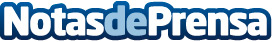 Bankia concedió 167 millones de euros de nuevo crédito en Cantabria en 2014 Bankia destinó 117 millones de euros en 2014 para financiar las actividades de comercio exterior de las empresas cántabrasDatos de contacto:BankiaNota de prensa publicada en: https://www.notasdeprensa.es/bankia-concedio-167-millones-de-euros-de-nuevo_1 Categorias: Finanzas http://www.notasdeprensa.es